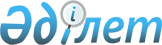 О внесении изменений в некоторые приказы Министра здравоохранения и социального развития Республики Казахстан и Министра здравоохранения Республики Казахстан
					
			Утративший силу
			
			
		
					Приказ Министра здравоохранения Республики Казахстан от 16 марта 2020 года № ҚР ДСМ-17/2020. Зарегистрирован в Министерстве юстиции Республики Казахстан 17 марта 2020 года № 20130. Утратил силу приказом Министра здравоохранения Республики Казахстан от 17 сентября 2020 года № ҚР ДСМ-104/2020 (вводится в действие по истечении десяти календарных дней со дня первого официального опубликования)
      Сноска. Утратил силу приказом Министра здравоохранения РК от 17.09.2020 № ҚР ДСМ-104/2020 (вводится в действие по истечении десяти календарных дней со дня первого официального опубликования).
      В соответствии со статьей 69 Кодекса Республики Казахстан от 18 сентября 2009 года "О здоровье народа и системе здравоохранения", ПРИКАЗЫВАЮ:
      1. Внести в некоторые приказы Министра здравоохранения и социального развития Республики Казахстан и Министра здравоохранения Республики Казахстан следующие изменения:
      1) в приказе Министра здравоохранения и социального развития Республики Казахстан от 14 сентября 2015 года № 713 "Об утверждении Правил оптовой и розничной реализации лекарственных средств и медицинских изделий" (зарегистрирован в Реестре государственной регистрации нормативных правовых актов № 12169, опубликован 26 октября 2015 года в информационно-правовой системе "Әділет"):
      в Правилах оптовой и розничной реализации лекарственных средств и медицинских изделий, утвержденных указанным приказом:
      пункт 5 исключить;
      2) в приказе Министра здравоохранения Республики Казахстан от  25 апреля 2019 года № ҚР ДСМ-53 "О внесении изменений в приказ Министра здравоохранения и социального развития Республики Казахстан от 14 сентября 2015 года № 713 "Об утверждении Правил оптовой и розничной реализации лекарственных средств, изделий медицинского назначения и медицинской техники" (зарегистрирован в Реестре государственной регистрации нормативных правовых актов № 18612, опубликован 13 мая 2019 года в Эталонном контрольном банке нормативных правовых актов Республики Казахстан):
      в Приложении:
      пункты 6 и 7 изложить в следующей редакции: 
      "6. Субъекты в сфере обращения лекарственных средств и медицинских изделий, осуществляющие оптовую реализацию лекарственных средств, соблюдают требования надлежащей дистрибьюторской практики (GDP).
      7. Субъекты в сфере обращения лекарственных средств и медицинских изделий, осуществляющие розничную реализацию лекарственных средств, соблюдают требования надлежащей аптечной практики (GРP).".
      2. Комитету контроля качества и безопасности товаров и услуг Министерства здравоохранения Республики Казахстан в установленном законодательством Республики Казахстан порядке обеспечить:
      1) государственную регистрацию настоящего приказа в Министерстве юстиции Республики Казахстан;
      2) размещение настоящего приказа на интернет-ресурсе Министерства здравоохранения Республики Казахстан после его официального опубликования;
      3) в течение десяти рабочих дней после государственной регистрации настоящего приказа представление в юридический департамент Министерства здравоохранения Республики Казахстан сведений об исполнении мероприятий, предусмотренных подпунктами 1) и 2) настоящего пункта. 
      4. Контроль за исполнением настоящего приказа возложить на вице–министра здравоохранения Республики Казахстан Надырова К.Т.
      5. Настоящий приказ вводится в действие по истечении десяти календарных дней после дня его первого официального опубликования.
					© 2012. РГП на ПХВ «Институт законодательства и правовой информации Республики Казахстан» Министерства юстиции Республики Казахстан
				
      Министр здравоохранения 
Республики Казахстан 

Е. Биртанов
